Apuvälinekeskuksessa käynnistyy etäarvio ja -ohjaus toimintamalliApuvälinekeskuksessa (Kotka ja Kouvola) starttaa etäarvio ja -ohjaus pilotti 11.3.2024. Jos suositeltavan apuvälineen valinnassa, käyttöönotossa tai käytössä on haasteita, ammattilaiset voivat olla yhteydessä apuvälinekeskukseen. Etäkonsultaatioon soveltuvat apuvälineet ovat moottorisängyt, painehaavapatjat, nostimet ja liinat, sähköiset liikkumisen apuvälineet, pyörätuolit sekä kallistuvat ja pyörälliset suihkutuolit. Lisäksi etäarviota voidaan hyödyntää asunnonmuutostyötarpeiden kartoitukseen. Tarpeen havaittuaan ammattilainen voi olla yhteydessä apuvälinekeskukseen terveys-LC:n viestillä TAI puhelimitse 05 2202 120, klo 9-15 TAI salatulla sähköpostilla apuvalinekeskus@kymenhva.fi. Apuvälinekeskuksessa tieto yhteydenotosta ohjataan oikealle ammattilaiselle. Soveltuvissa tilanteissa sovitaan kuvapuhelun ajankohta ja käydään läpi tapaamiseen liittyvä ohjeistus ja huomioitavat asiat etukäteen. Etäyhteys toteutetaan Teamsissä tai Signalilla. Teamsiä käytetään, kun ammattilaisella on oma puhelin tai tabletti, johon hän voi kirjautua Teamsiin. Yhteiskäyttöpuhelimista etäyhteys voidaan toteuttaa Signalin kuvapuheluna. Toimintamallin avulla halutaan vähentää ammattilaisten apuvälinekäyntejä ja karsia apuvälineiden kuljetuksia tilanteissa, jotka ovat hoidettavissa etäkonsultaation avulla sekä lyhentää asiakkaan viivettä palvelun saannille. Ota yhteyttä ja lähde rohkeasti kokeilemaan! Lisätietoja toimintamallista:EsihenkilöProjektikoordinaattori 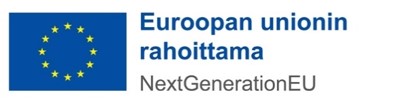 